Број: 16-15-О/4Дана: 11.02.2015.ПРЕДМЕТ: ДОДАТНО ПОЈАШЊЕЊЕ КОНКУРСНЕ ДОКУМЕНТАЦИЈЕ БРОЈ 16-15-О - Набавка ендопротеза кука и колена за потребе Клинике за ортопедску хирургију и трауматологију, у оквиру Клиничког центра ВојводинеПИТАЊА ПОТЕНЦИЈАЛНОГ ПОНУЂАЧА:„Молимо Вас за додатно појашњење конкурсне документације ЈН бр. 16-15-О, попартијама у складу са чланом 63, став 2. ЗЈН.Да ли можете да објавите процењене вредности по партијама, за овуЈН ? Партија 1. Цементна протеза кука са коларомЦементни стем са коларом Да ли ће бити приваћена понуда за цементни стем, без колара, са 7 величина тела, са дисталном стабилизацијом, ако је материјал легура ФеЦрНиМнМоНбН?Да ли ће бити прихваћена као одговарајућа понуда за Феморалне главе, материјал легура ЦоЦрМо, а тражени материјал је ЦоЦр? Партија 2. Цементна протеза кука без колараЦементни стем без колара 4. Да ли ће бити приваћена понуда за цементни стем, са 7 величина тела, и дисталном стабилизацијом, ако је оффсет променљиве дужине?5. Да ли ће бити прихваћена као одговарајућа понуда за Феморалне главе, материјал легура ЦоЦрМо, а тражени материјал је ЦоЦр? Цементни ацетабулум6. Можете ли нам појаснити и образложити захтев техничких карактеристика, у ставци бр.4. “Доступан у 2 различите дубине”? Партија 3. Цементна протеза кука обичнаЦементни стем, ставка 3. Феморална глава, материјал-ЦоЦр 7. Да ли ће бити прихваћена као одговарајућа понуда за Феморалнеглаве, материјал легура ЦоЦрМо, а тражени материјал је ЦоЦр? Партија 4. Хибридна протеза кука -бесцементни ацетабулум, феморалнакомпонента са коларомЦементни стем са коларом8. Да ли ће бити приваћена понуда за цементни стем, без колара, са7 величина тела, са дисталном стабилизацијом, ако је материјал легура ФеЦрНиМнМоНбН?9. Да ли ће бити прихваћена као одговарајућа понуда за Феморалнеглаве, материјал легура ЦоЦрМо, а тражени материјал је ЦоЦр? Бесцементни ацетабулум10. Може ли се прихватити као одговарајуће понуда за бесцементни ацетабулум, који не поседује механизам реверзибилног закључавања, а испуњава све остале описане техничке карактеристике?Партија 10. Парцијална протеза кука биартикуларнаЦементни стем11. Да ли ће бити прихваћена као одговарајућа понуда за Феморалне главе, материјал легура ЦоЦрМо, а тражени материјал је Цо-Цр? 12. Може ли се прихватити као одговарајућа понуда за главу, где је спољашњи дијаметар од 41мм-57 мм, кораци су 1 мм и има 17 величина,уз већ описане главе са величинама спољашњег пречника 42-62мм? Партија 18. Протеза раменаМодуларна, парцијална И тотална протеза рамена, по захтеву наручиоца 13. Да ли можете да прецизирате број парцијалних и број тоталних протеза рамена, јер се разликују компоненте које улазе у њихову понуду?14. Можете ли нам појаснити да ли се техничке карактеристике односе на цементне или бесцементне протезе рамена? Партија 19. Хибридна протеза кука - бесцементни ацетабулум, феморална компонента без колараЦементни стем 15. Да ли можете прихватити као одговарајућу понуду за стем, ако су све техничке карактеристике као описане у Вашој техничкој документацији, а материјал је легура Ти6Ал4В? Бесцементни ацетабулум16. Може ли се прихватити као одговарајући инсерт, који има 2 варијанте: неутрал - без нагиба и са додатним нагибом од 20 степени? У Конкурсној документацији на стр. 20/77, одељак 9.5. Други захтеви;Наручилац захтева да понуђач достави оригинал каталоге за добра која нуди…17. Да ли ће бити прихваћена електронска форма оригиналног каталога на ЦД-у? У Конкурсној документацији на стр. 20/77, одељак 9.5. Други захтеви;Услов за прихватљивост понуде ја да су понудом за сваку партију обухваћенаминимално 3 комплетна иснструментаријума. 18. Да ли нам можете појаснити, захтев за минимално 3 комплетнаинструменатаријума, да би понуда била прихватљива, за сваку партију?За партије 3, 5, 6, 8, 14 и 18 у овој јавној набавци, планирано је по 10 протеза, а тражени број инструмената за сваку партију по 3.ОДГОВОРИ КЦВ-А НА ПИТАЊА:Клинички центар Војводине, као Наручилац, је објавио конкурсну документацију са 20 партија различитих ендопротеза и у складу са тим и дефинисао спецификацију различитих биомеханичких карактеристика протеза којима се прецизно могу реконструисати облик и функција зглобова који се оперишу пацијентима. Наручилац није желео да се ограничи на само једнан модел протезе, с обзиром на бројност, различитост и комплексност пацијената који се упућују из регионалних центара у ову терцирану установу, односно није могуће све пацијента адекватно збринути са само једним моделом протезе.Наручилац ће прихватити све варијације сертификованог материјала легура тутанијума и челика.2 различите дубине код цементног ацетабулума значе да сваки дијаметар поседује 2 различите висине профила.Код протеза рамена број расписаних протеза односи се на тоталне протезе рамена и наручилац ће прихватити обе врсте протеза (цементне и бесцементне).Наручилац ће прихватити одговарајући инсерт, који има 2 варијанте: неутрал - без нагиба и са додатним нагибом од 20 степени, где је неопходно да су на располагању за сваку уградњу протезе обе варијанте. Наручилац захтева да понуђач достави оригинал каталоге за добра која нуди, уколико то не учини, његова понуда неће бити разматрана, односно биће одбијена као неприхватљива.Клинички центар Војводине, као терцијарна здравствена установа, у којој се оперативно лечи велики број пацијената, најкомпликованији случајеви, као и ургентна стања у ортопедској хирургији, у току једног дана може да има и до 6 уградњи истог имплантата (операција), стога је услов од минимум 3 инструментаријума за Наручиоца неопходан за несметано функционисање здравствене установе.С поштовањем, Комисија за јавну набавку 16-15-ОКЛИНИЧКИ ЦЕНТАР ВОЈВОДИНЕKLINIČKI CENTAR VOJVODINE21000 Нови Сад, Хајдук Вељкова 1, Војводина, Србија21000 Novi Sad, Hajduk Veljkova 1, Vojvodina, Srbijaтеl: +381 21/484 3 484www.kcv.rs, e-mail: tender@kcv.rs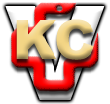 